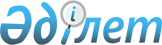 Қазақстан Республикасы Үкіметінің 2007 жылғы 30 маусымдағы N 549 қаулысына өзгерістер енгізу туралы
					
			Күшін жойған
			
			
		
					Қазақстан Республикасы Үкіметінің 2008 жылғы 7 сәуірдегі N 325 Қаулысы. Күші жойылды - Қазақстан Республикасы Үкіметінің 2018 жылғы 17 шілдедегі № 433 қаулысымен.
      Ескерту. Күші жойылды - ҚР Үкіметінің 17.07.2018 № 433 қаулысымен.
      Қазақстан Республикасының Үкіметі ҚАУЛЫ ЕТЕДІ: 
      1. "Қазақстан Республикасының радиожиіліктер жөніндегі ведомствоаралық комиссияның құрамы туралы" Қазақстан Республикасы Үкіметінің 2007 жылғы 30 маусымдағы N 549 қаулысына (Қазақстан Республикасының ПҮАЖ-ы, 2007 ж., N 22, 254-құжат) мынадай өзгерістер енгізілсін: 
      көрсетілген қаулымен бекітілген Қазақстан Республикасының радиожиіліктер жөніндегі ведомствоаралық комиссиясының құрамына мыналар енгізілсін: 
      Школьник                  - Қазақстан Республикасының Индустрия және 
      Владимир Сергеевич          сауда министрі 
      "Баймұратов               - Қазақстан Республикасы Ақпараттандыру 
      Әбілхан Есенұлы             және байланыс агенттігінің Байланыс 
                                  департаменті директорының орынбасары, 
                                  хатшы" 
      деген жолдағы "Байланыс департаменті директорының орынбасары" деген сөздер "Байланыс департаментінің директоры" деген сөздермен ауыстырылсын; 
      көрсетілген құрамнан Оразбақов Ғалым Ізбасарұлы шығарылсын. 
      2. Осы қаулы қол қойылған күнінен бастап қолданысқа енгізіледі. 
					© 2012. Қазақстан Республикасы Әділет министрлігінің «Қазақстан Республикасының Заңнама және құқықтық ақпарат институты» ШЖҚ РМК
				
Қазақстан Республикасының
Премьер-Министрі
К.Мәсімов